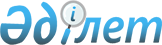 О внесении изменений и дополнений в постановление Правительства Республики Казахстан от 7 октября 1996 года N 1237Постановление Правительства Республики Казахстан от 25 января 2002 года N 112

      Правительство Республики Казахстан постановляет: 

      1. Внести в постановление Правительства Республики Казахстан от 7 октября 1996 года N 1237 P961237_  "О мерах по реализации условий для вступления в силу Соглашения о займе между Республикой Казахстан и Международным Банком Реконструкции и Развития по проекту усовершенствования ирригационной и дренажной систем" следующие изменения и дополнения: 

      в пункте 6: 

      слова "Группу по реализации Проекта усовершенствования ирригационной и дренажной систем при Министерстве" заменить словом "Министерство"; 

      дополнить пунктом 9 следующего содержания: 

      "9. Акимам областей рекомендовать заключить с Министерством финансов Республики Казахстан внутренние кредитные соглашения по возврату доли инвестиционных затрат, вложенных в реконструкцию ирригационных и дренажных систем в республиканский бюджет.";      в приложении 2 к указанному постановлению: 

     в пункте 4: 

     в абзаце первом: 

     слова "Группа по реализации Проекта при Министерстве" заменить словом "Министерство"; 

     в пункте 10: 

     после слов "от средств" и "хозяйства-конечного заемщика" дополнить соответственно словами "займа Международного Банка Реконструкции и Развития и софинансирования" и "без учета налога на добавленную стоимость". <*> 

      Сноска. В пункт 1 внесены изменения - постановлением Правительства РК от 3 июня 2005 г. N 557  . 

     2. Настоящее постановление вступает в силу со дня подписания.          Премьер-Министр 

     Республики Казахстан 
					© 2012. РГП на ПХВ «Институт законодательства и правовой информации Республики Казахстан» Министерства юстиции Республики Казахстан
				